	Menu – November 30 – December 4, 2015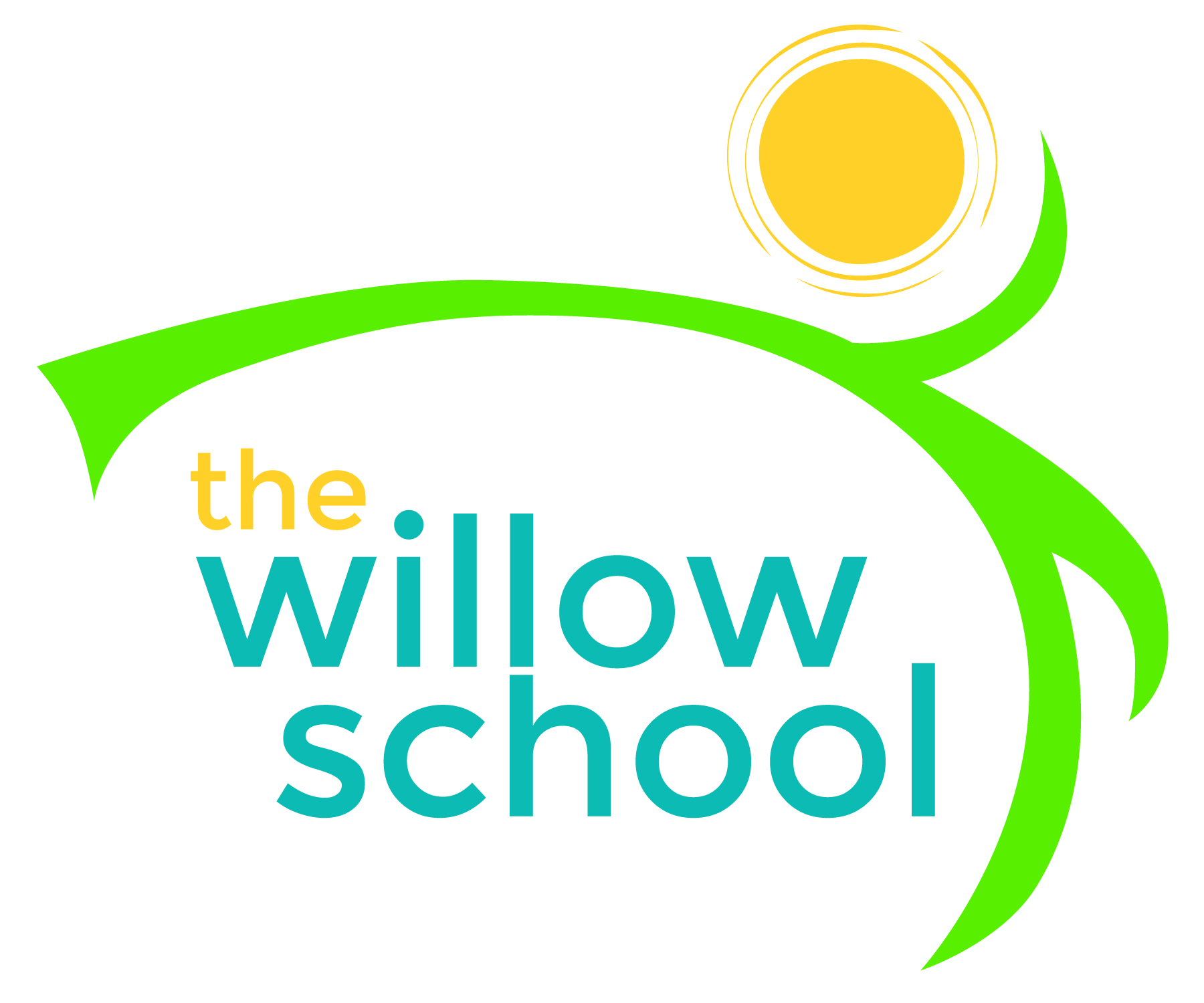 *Serving sizes and meal components will be in compliance with USDA as per the attached guidelines.MondayNovember 30TuesdayDecember 1WednesdayDecember 2ThursdayDecember 3FridayDecember 4Morning SnackRice Cereal w/ Bananas & MilkWaterGritsApplesWaterBagels w/cream cheesePineappleWaterOatmeal w/ Dates & CinnamonWaterCinnamon ToastBlueberriesWaterLunchPasta w/MarinaraCorn BreadApplesMilkRed BeansRiceCollard GreensGrilled ParsnipsMilkBlack Eyed PeasSweet PotatoesCouscousMelonMilkVeggie Hummus WrapsPretzelsCantaloupeMilkVeggie Mexican LasagnaGreen SaladOrangesMilkAfternoon SnackPretzelsCheddar CheeseApplesWaterFig BarsGrapesWaterApplesauceGraham CrackersWaterRaisin ToastCheddar CheeseBananasWaterSunbutterCrackersPearsWater